Parallel and Perpendicular Graphs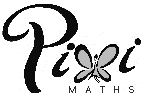 Sketch the following graphs on the same set of axes.1)	2)	 3)	4)	What do you notice?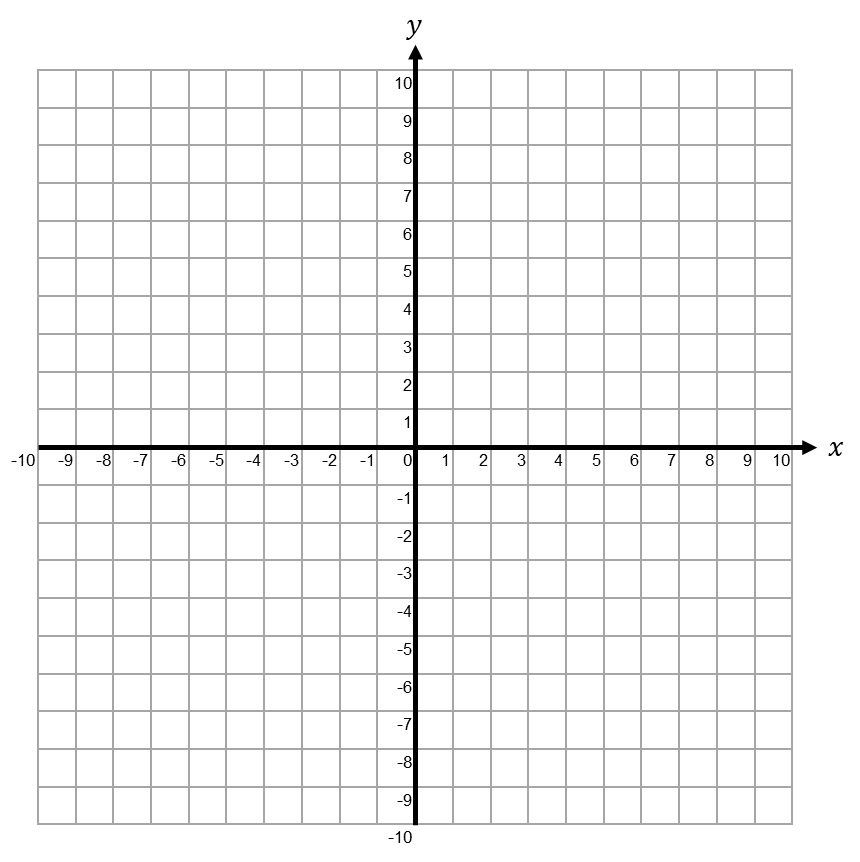 Parallel and Perpendicular GraphsSketch the following graphs on the same set of axes.1)	2)	 3)	4)	What do you notice?